HOW TO:   Run a Role Report for CIM WorkflowsLog in at https://workingcatalog.gmu.edu/courseleaf/. The recommended browser for reporting via CourseLeaf is Firefox.Scroll down to the Reports menu.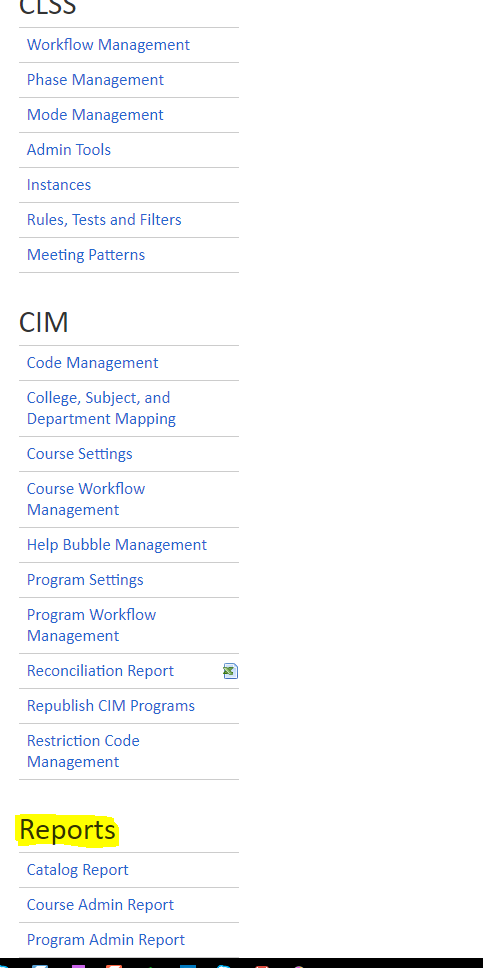 Click on either Course Admin Report or Program Admin Report (it doesn’t matter which one you choose, you will navigate to the same role report).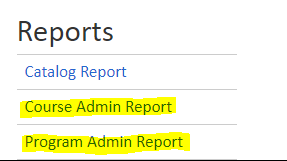 Click Stock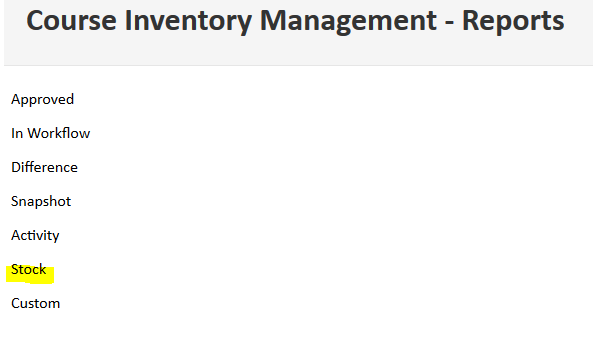 Select Role Members and click the green Run Report button.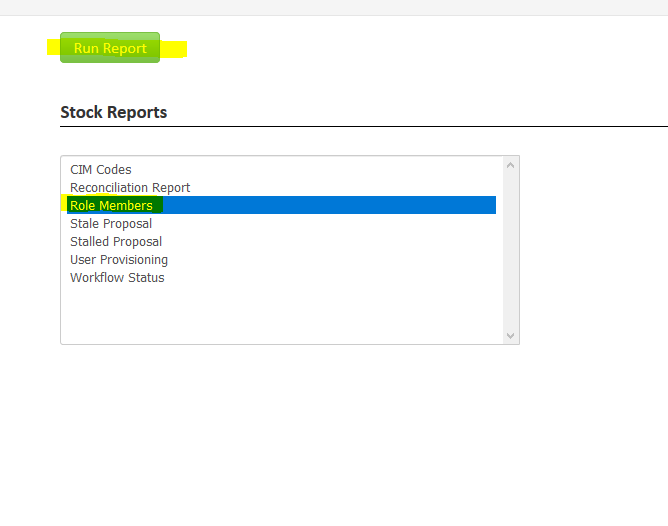 The report will populate in the screen. You can filter the report and sort alphabetically by field from here, by clicking the Filter button, or clicking on the headers.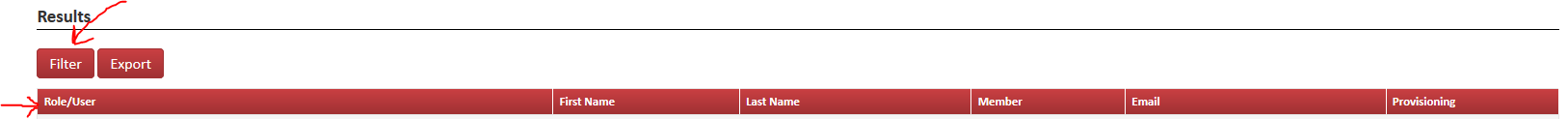 You can also Export to a Word or Excel file by clicking the Export button. We recommend exporting the report and filtering it down to your unit’s specific roles.The “DUS” roles are for academic scheduling in CLSS, please disregard those as they are managed by the Academic Scheduling team and are not relevant for CIM management.Please disregard the “Banner” and all “Registrar” roles as those are accessed by our office only for administrative purposes.Multiple users are often listed under the same role. The e-mail notification settings for a role can be customized to include e-mail notifications for all, some, or a single user assigned to a role. If you would like to check on the e-mail settings for one of your roles, just contact us at catalog@gmu.edu so that we can assist you.